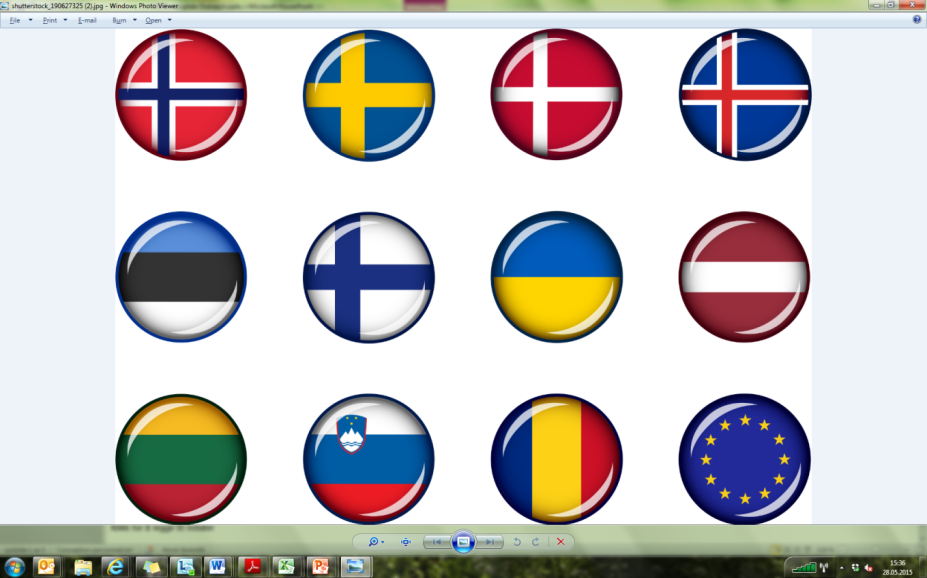 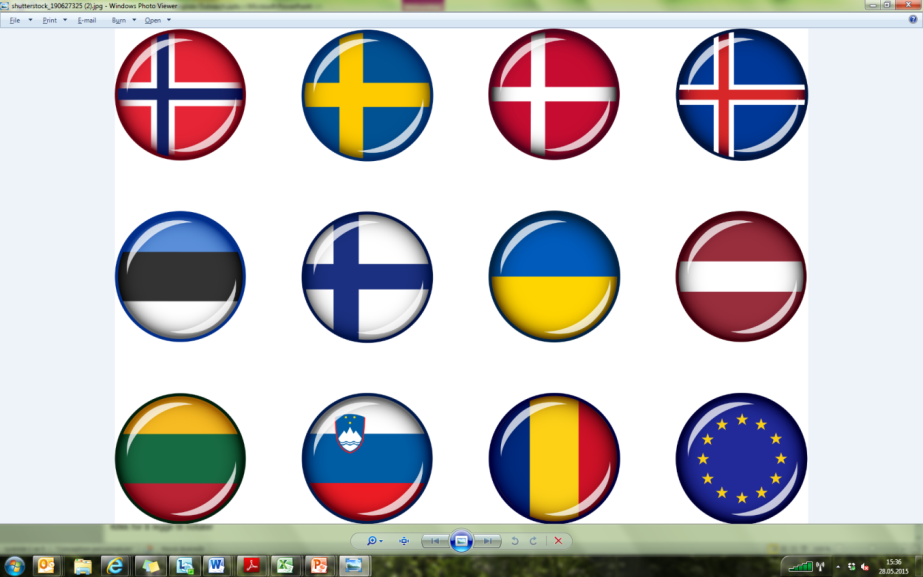 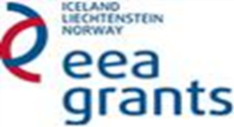 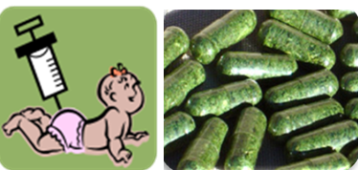 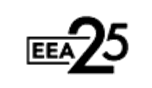 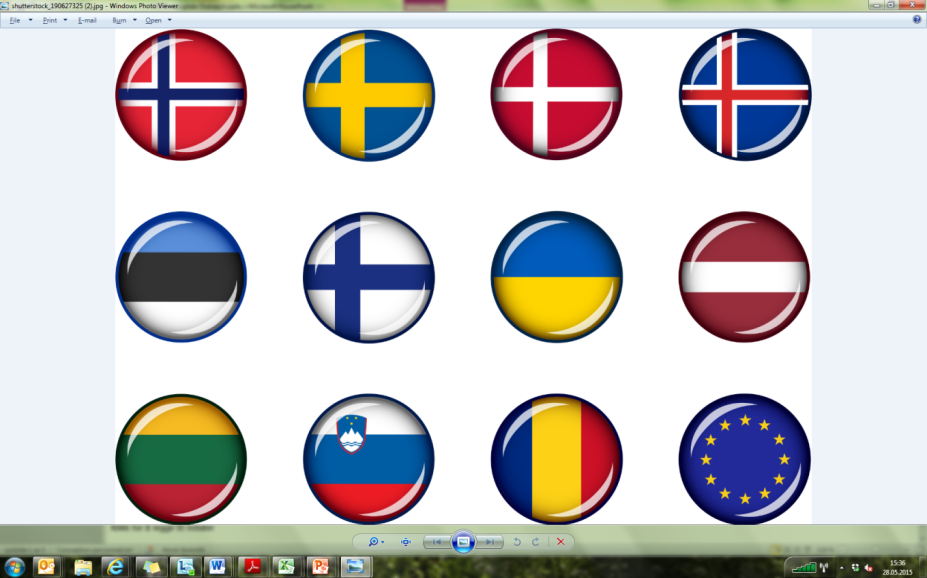 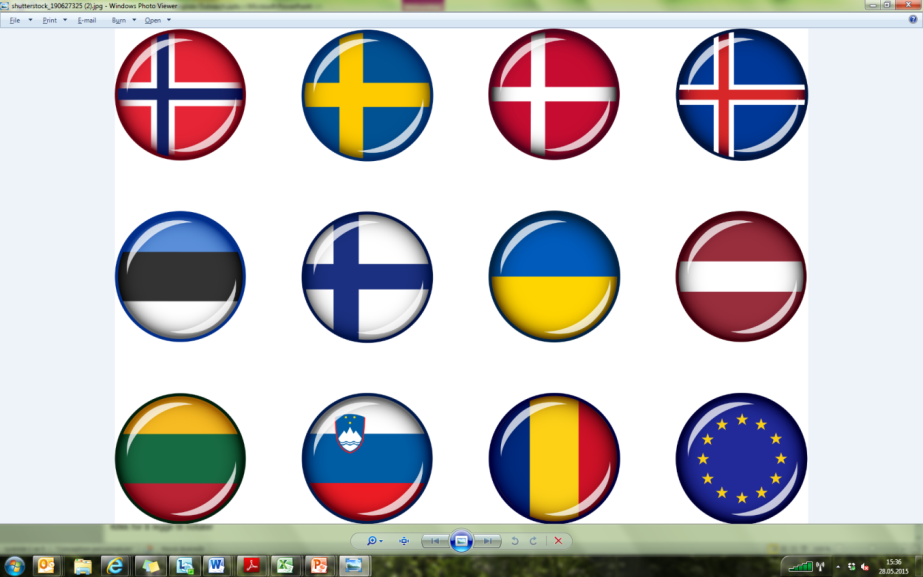 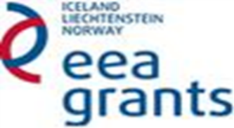 EEA Norway-Romania SmartVac project Kick-off meetingVenue: NIBIO Ås, meeting room H8 (Høgskoleveien 8, 1431 Ås)October 28, 2019Chair: Jihong Liu Clarke Group photo before meeting begins10:00 -10:10 Welcome and short introduction of NIBIO- Arne Hermansen Director of Biotechnology and Plant Health Division, NIBIO10:10-10:20  Welcome all consortium partners – Jihong Liu Clarke, Research 	Professor and Coordinator for China Relations, NIBIO10:20-10:40 EEA Financial Mechanism –Cristina Mihai, Senior adviser, 	Research Council of Norway10:40-11:10 Brief introduction of the Institute of Biochemistry of the RomanianAcademy and EEA SmartVac project- Norica Nichita, Professor, Institute ofBiochemistry 11:10-11:30 Algae transformation and molecular farming at Max Planck Inst- Ralph Bock, Professor and Director, Max Planck Institute of Molecular Plant Physiology 11:30-12:30 Short presentations by NIBIO and Romanian partners (10 min each) Novel HBV antigens, design production and characterization - Olivia Dobrica, Researcher, Institute of Biochemistry Glycosylation of plant-derived recombinant proteins- using N.benthamiana made cellobiohydrolase TrCel7A as a show study - Andre Eerde, Researcher, NIBIONovel HCV antigens, design, production and characterization - Costin-Ioan Popescu, Researcher, Institute of Biochemistry Microalgae research at NIBIO – Kari Skjånes, Researcher, NIBIO 12:30-13:30 Lunch 13:30-16:30 SmartVac project plan and discussion (According to each WP) 16:30-17:00 Wrap up the meeting – Norica, Jihong, Ralph and Hanne/Kari 17:00-20:00  Dinner at Vitenparken Ås October 29, 2019	10:00-14:00  Visit of the NIBIO’s Green HouseOctober 30, 201910:00-16:00  Meeting with NIBIO’s project coordinator, Professor Jihong Liu Clarke.          Focused discussion on current project activities and future collaborations.